Дидактическая игра«Знатоки города Иланский» Автор  разработки: Герасимовская Татьяна Сергеевна, воспитатель МБДОУ «Иланский Детский сад №50»Идея: материалы презентационной площадки «Взаимодействие педагогического колледжа и ДОО г. Канска по вопросам реализации национально-регионального компонента содержания дошкольного образования» 4 апреля 2019г.Возрастная категория детей: 5-7лет.Продолжать знакомить с различными изображениями родного города;Расширять представления детей о родном городе;Воспитывать любовь к родному городу и чувство гордости за него;Формировать умение составлять целое из частей;Развивать мышление и память детей;Воспитывать у детей внимание, усидчивость, настойчивость в выполнении поставленной задачи.Игровое  действие: Поиск, складывание целого из частейМетодические рекомендации:Необходимо иметь картинки с изображением микрорайонов г.Иланского. Картинки разрезаются на фрагменты несложной формы. При обучении игре необходимо использовать образцы. В дальнейшем при  проведении игры воспитанники самостоятельно, без образца могут выкладывать пазлы.Ход игры:Первый вариант игры:Воспитатель вместе с детьми рассматривает картинку , описывая изображенное, затем предлагает собрать картинку по образцу.Усложнение  игры:Предлагается рассмотреть картинку и собрать её по памяти.Второй   вариант игры:дети делятся на две команды и собирают картинки  на скорость, называют знакомые места здания и улицы. Выигрывает  команда назвавшая больше.Дидактический материал:в комплект входят картинки с изображением микрорайонов г. Иланского и фрагменты  несложной формы в двух экземплярах.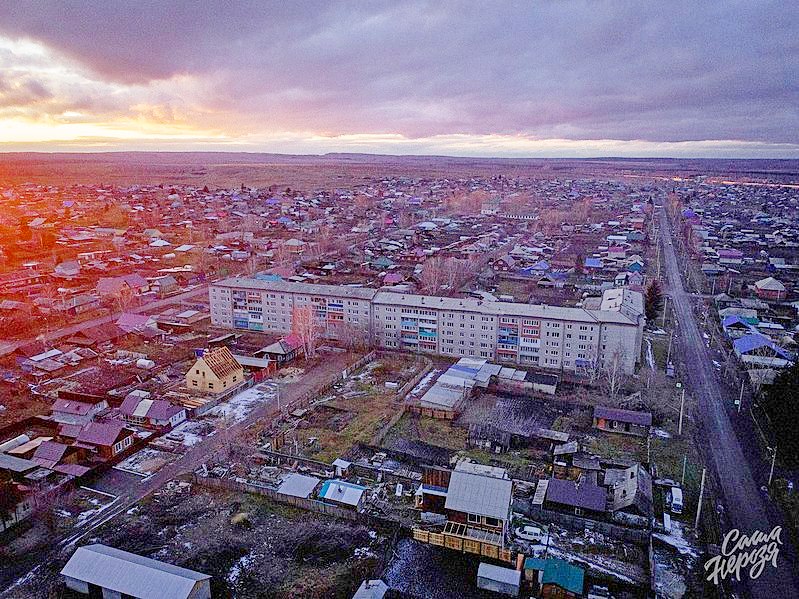 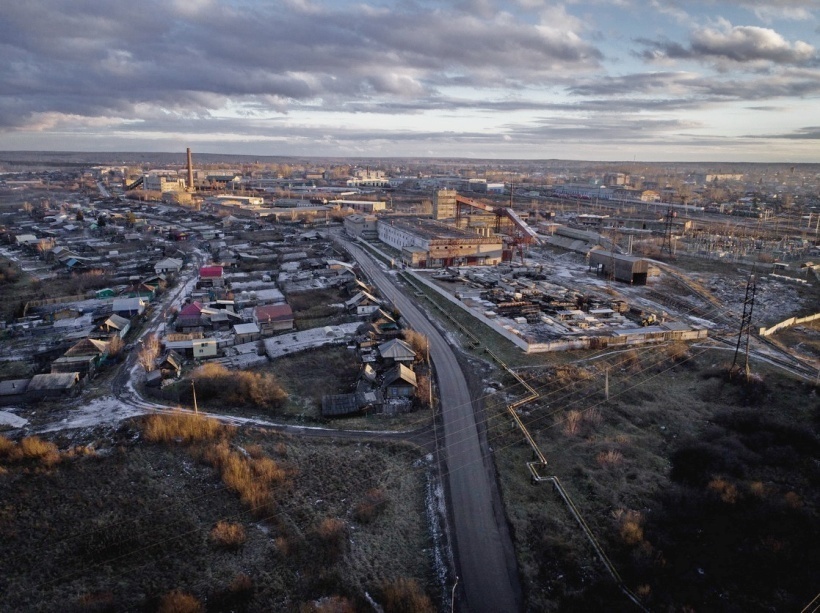 1.центр города(ул. Ленина и ул. Коммунистическая)  2.микрорайон Жданова (ул. Локомотивная и                                                                                             Ул Баумана; завод ЖБКИ и  центральная          котельная 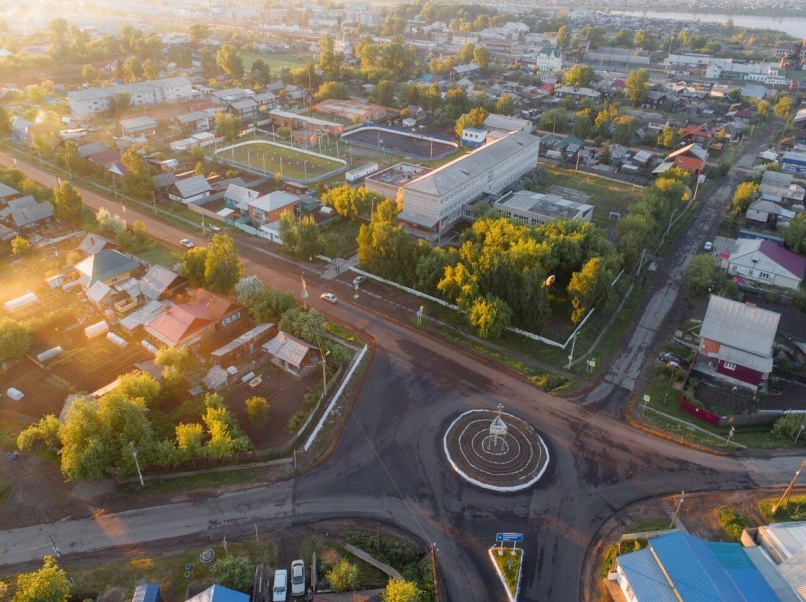 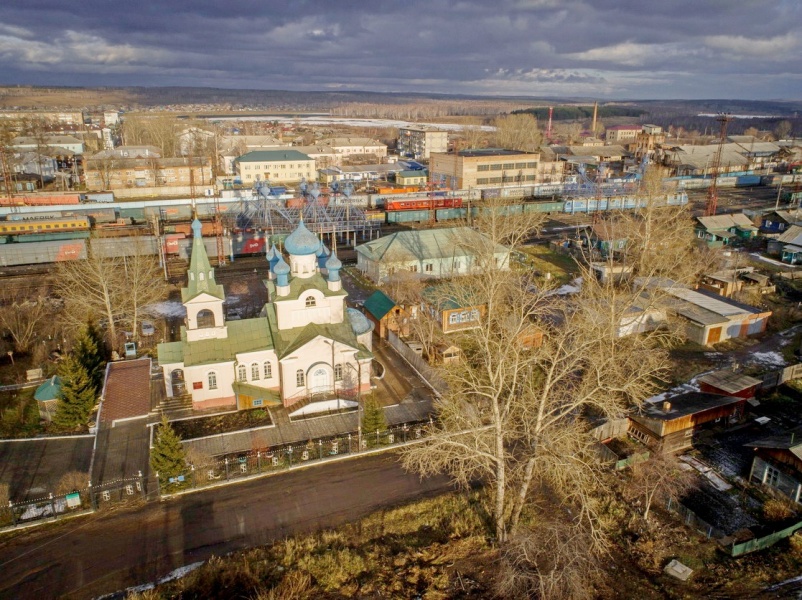 3.центр города (кольцо, шк.№1, ул. Халипова,          4.Храм Александра Невскогоул.Ленина;ул. Трактовая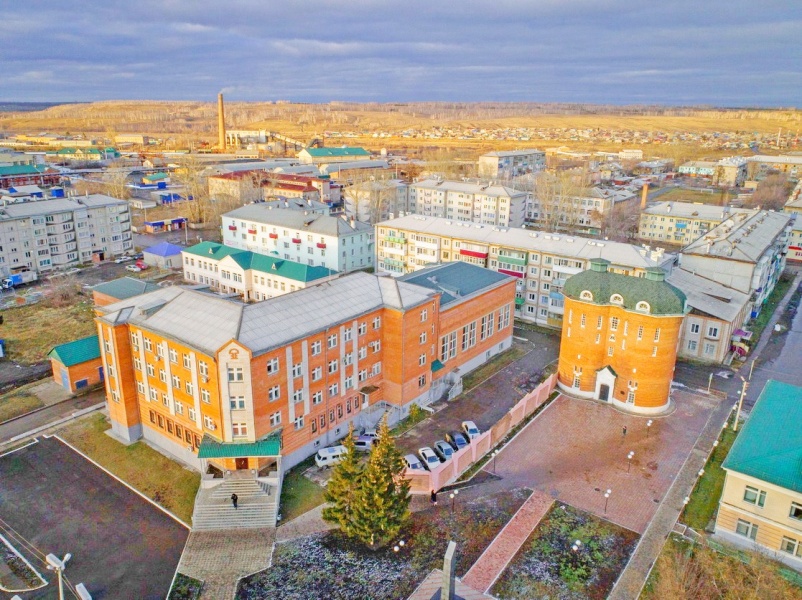 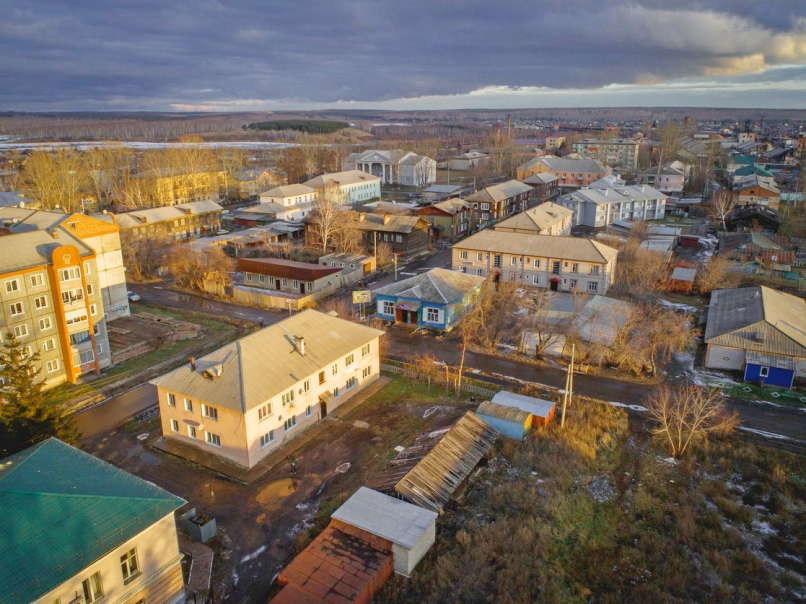 5.Железнодорожный район (ул.28 декабря       6. Железнодорожный район (ДК  водонапорная башня здание ЛОВД, спорт       Железнодорожников, ул.Профсоюзная зал,     шк.№41, МБДОУ №50 и №20)                 ул.28 Декабря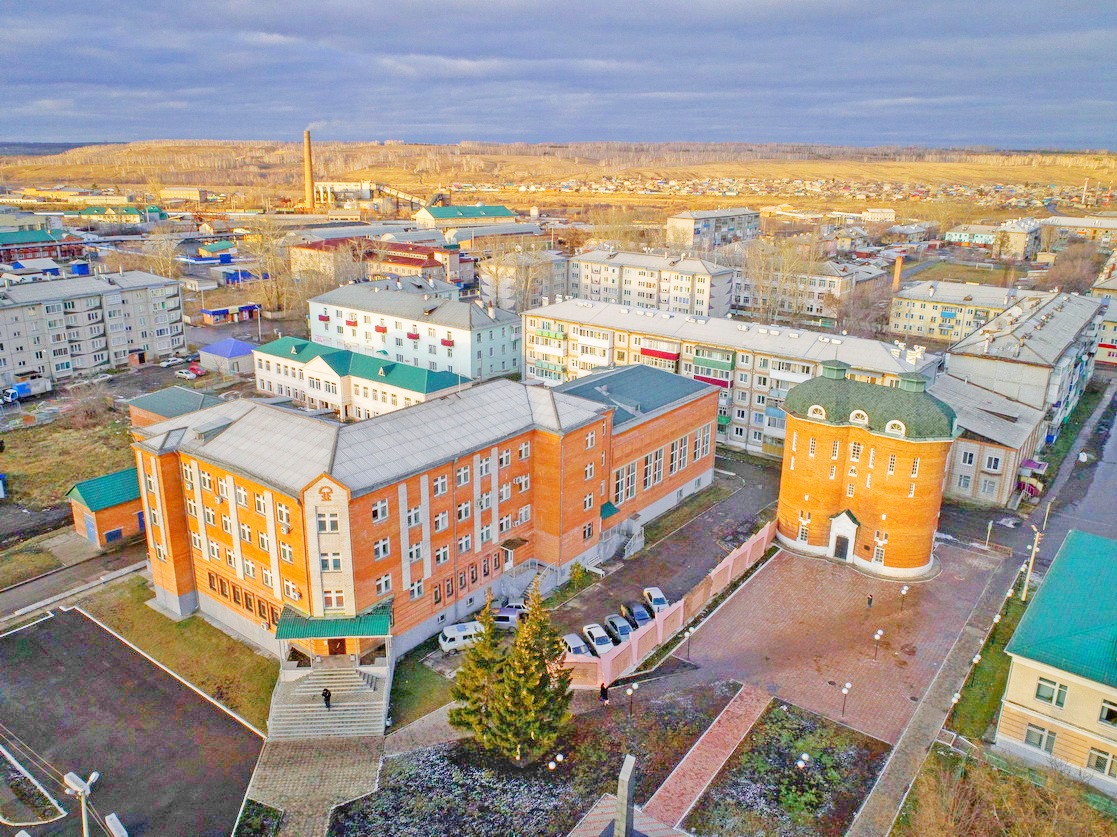 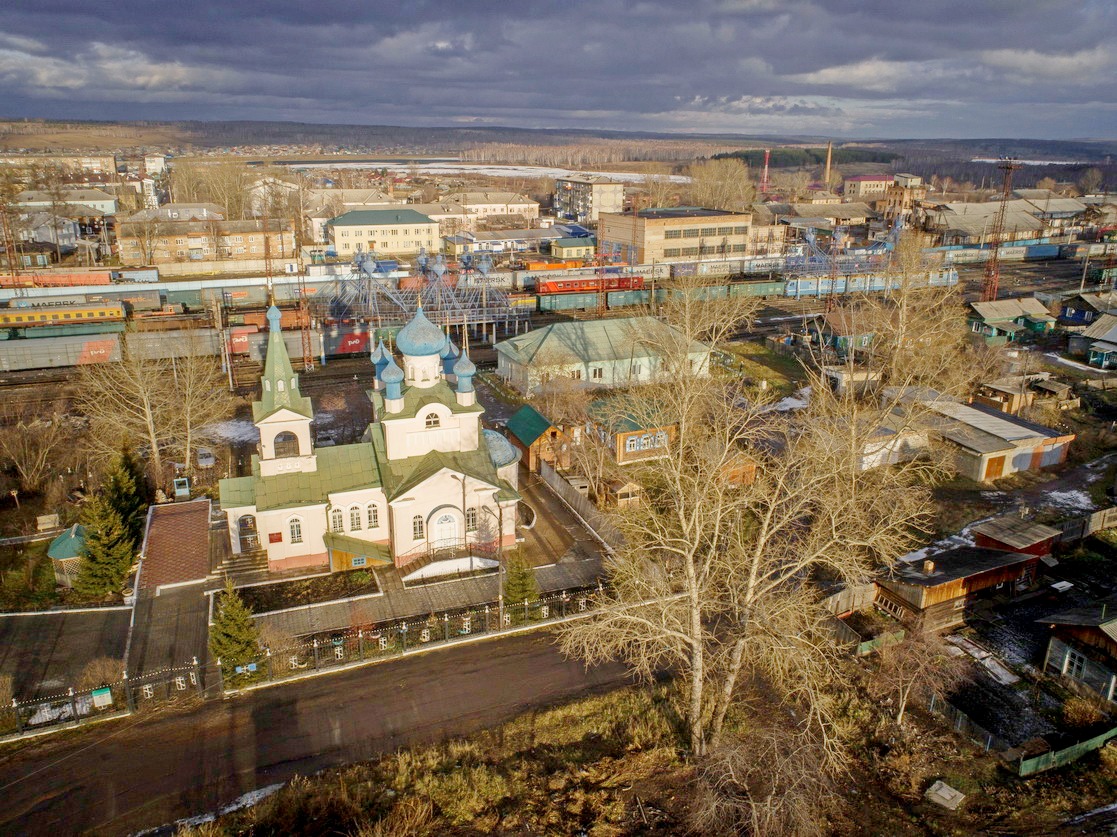 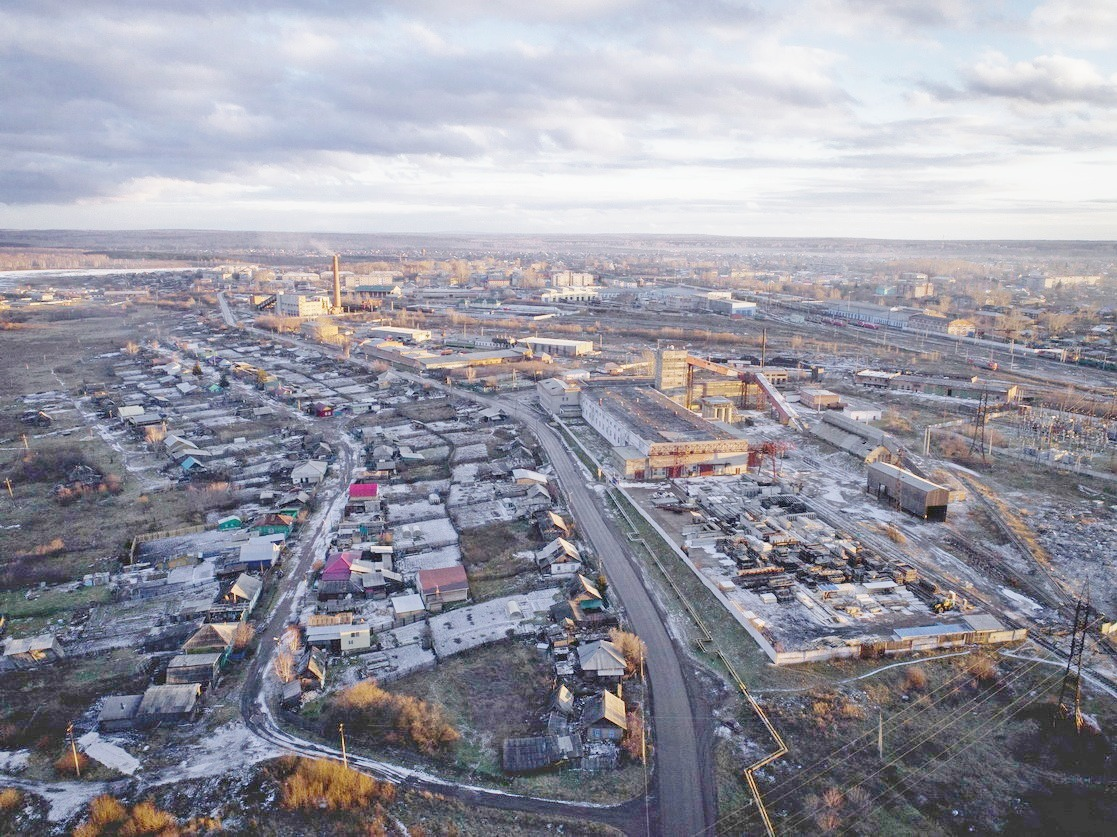 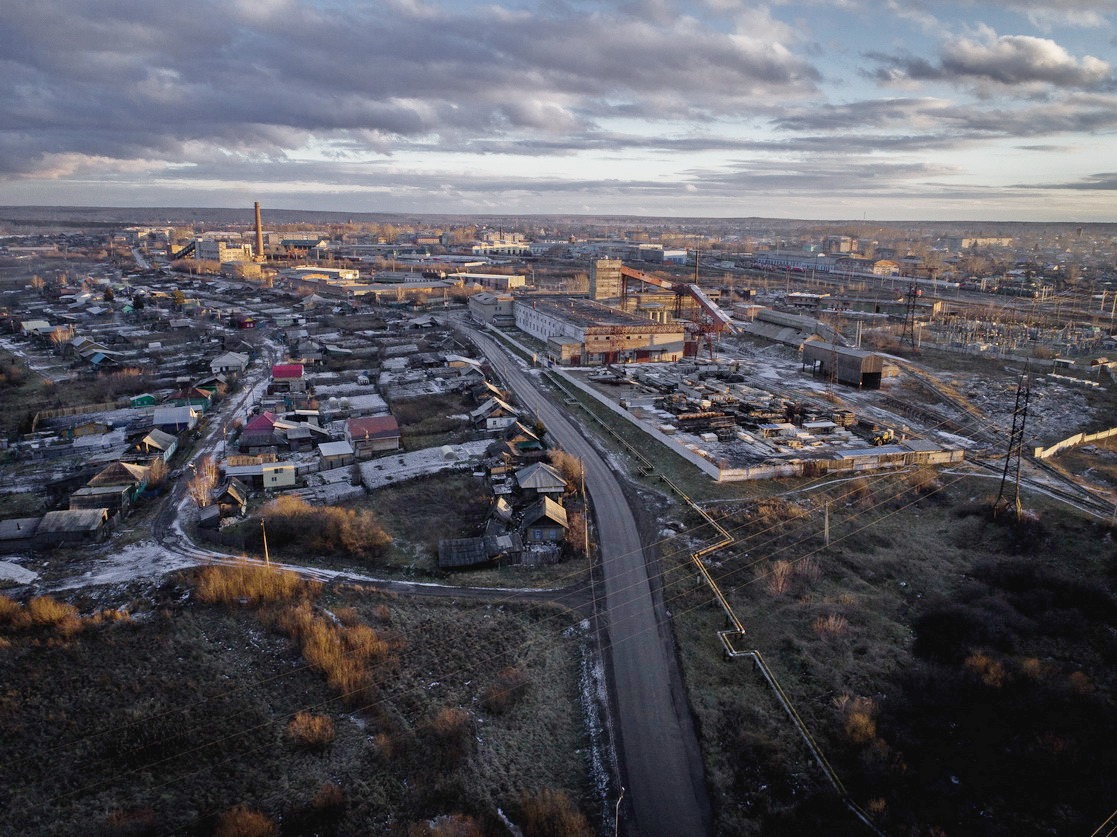 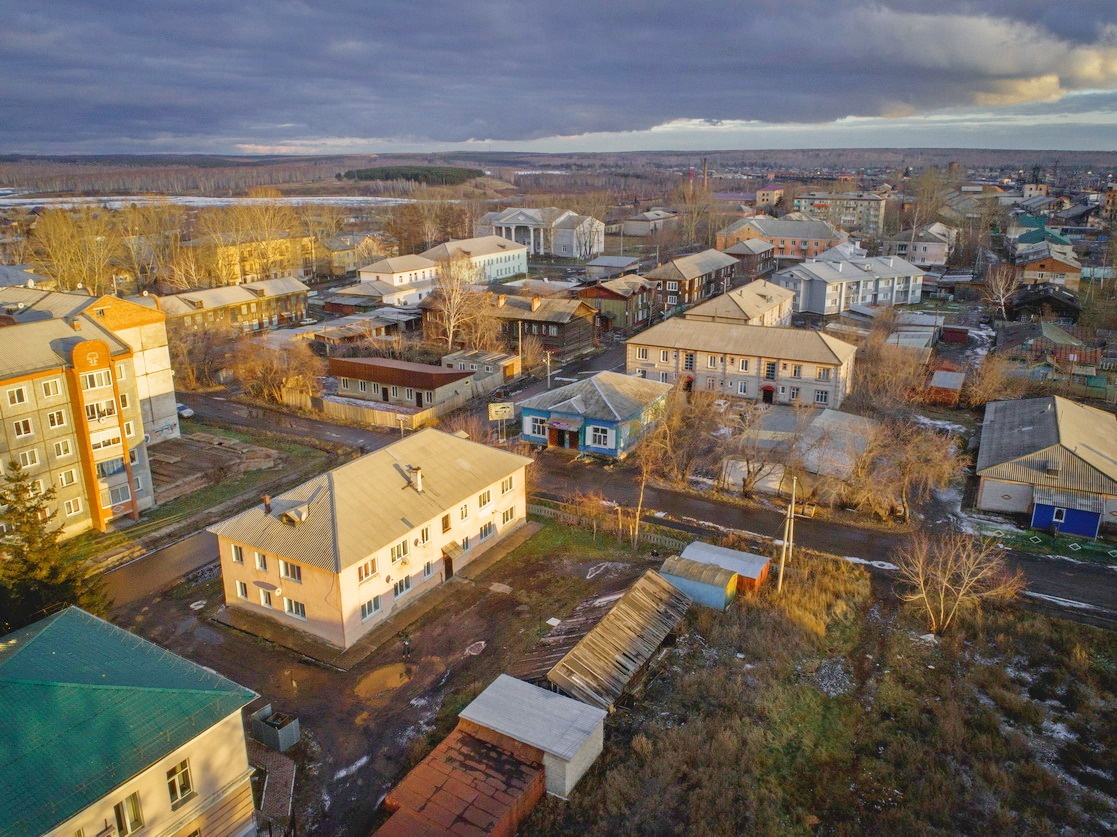 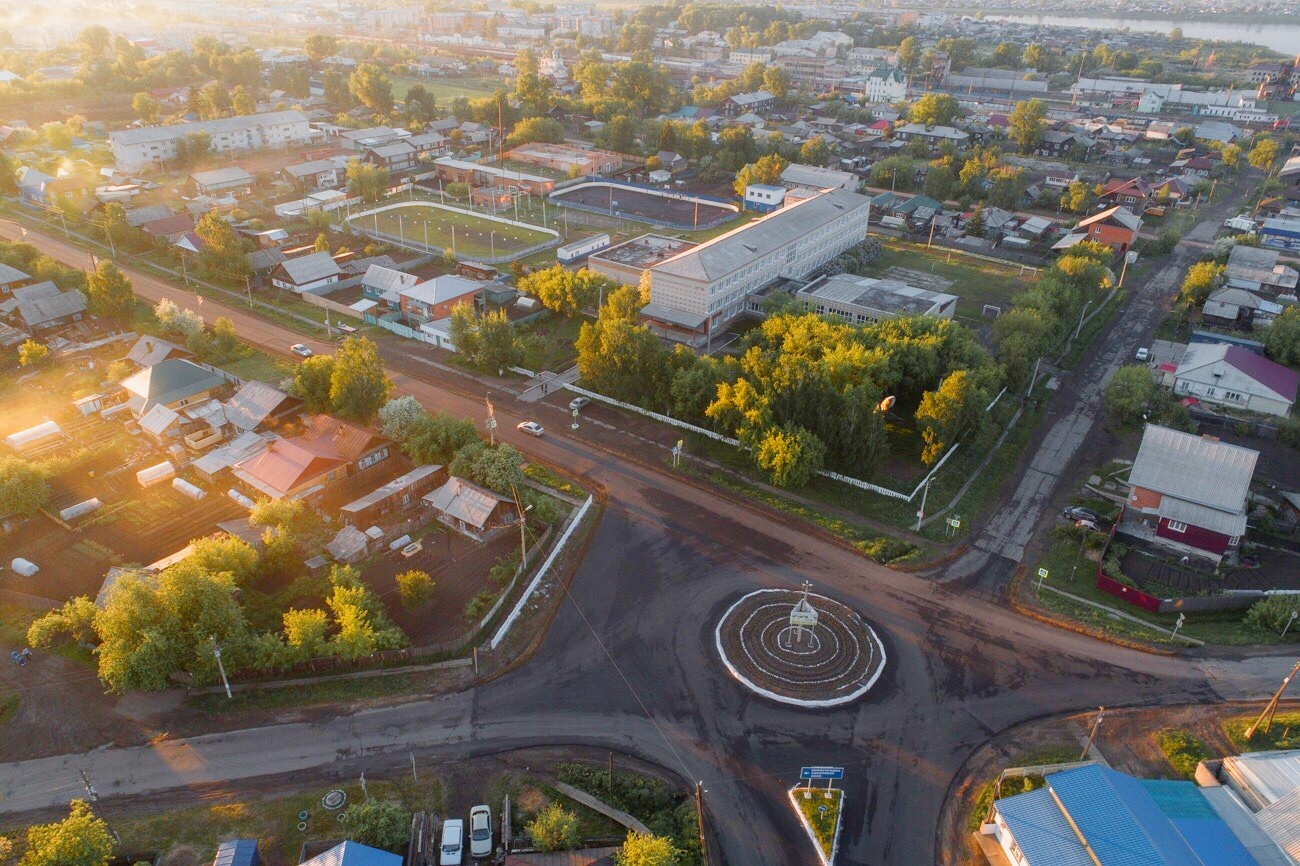 